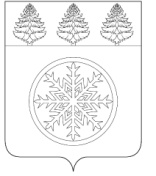 РОССИЙСКАЯ ФЕДЕРАЦИЯИРКУТСКАЯ ОБЛАСТЬД у м аЗиминского городского муниципального образованияРЕШЕНИЕот 25.04.2024				г. Зима				 №  338О внесении изменений в Устав Зиминскогогородского муниципального образованияВ целях приведения в соответствие с требованиями действующего законодательства Российской Федерации Устава Зиминского городского муниципального образования, руководствуясь статьей 44 Федерального закона от 06.10.2003 № 131-ФЗ «Об общих принципах организации местного самоуправления в Российской Федерации», статьей 36 Устава Зиминского городского муниципального образования, Дума Зиминского городского муниципального образованияР Е Ш И Л А:1. Внести в Устав Зиминского городского муниципального образования изменения (прилагаются).2. Администрации Зиминского городского муниципального образования:2.1. В порядке, установленном Федеральным законом от 21.07.2005 № 97-ФЗ «О государственной регистрации уставов муниципальных образований» предоставить настоящее решение на государственную регистрацию в Управление Министерства юстиции Российской Федерации по Иркутской области в течение 15 дней.2.2. После проведения процедуры государственной регистрации опубликовать настоящее решение и направить в Управление Министерства юстиции Российской Федерации по Иркутской области сведения об источнике и о дате официального опубликования (обнародования) настоящего решения для включения указанных сведений в государственный реестр уставов муниципальных образований Иркутской области в 10-дневный срок.3. Вносимые в Устав Зиминского городского муниципального образования изменения вступают в силу после государственной регистрации и официального опубликования (обнародования).Изменения в Устав Зиминского городского муниципального образования1. в статье 9 Устава:пункт 11 части 1 дополнить словами «, в том числе организация и проведение в соответствии с законодательством в области охраны окружающей среды общественных обсуждений планируемой хозяйственной и иной деятельности на территории городского округа»;пункт 34 части 1 изложить в следующей редакции:«34) организация и осуществление мероприятий по работе с детьми и молодежью, участие в реализации молодежной политики, разработка и реализация мер по обеспечению и защите прав и законных интересов молодежи, разработка и реализация муниципальных программ по основным направлениям реализации молодежной политики, организация и осуществление мониторинга реализации молодежной политики в городском округе;»;пункт 36 части 1 дополнить словами «, а также правил использования водных объектов для рекреационных целей»;2. в статье 10 Устава:пункт 7 части 1  изложить в следующей редакции:«7) учреждение печатного средства массовой информации и (или) сетевого издания для обнародования муниципальных правовых актов, доведения до сведения жителей муниципального образования официальной информации;»;3. В статье 17 Устава:абзац третий части 2 после слов «не позднее» дополнить словами «чем за».Председатель Думы Зиминского городского муниципального образованияМэр Зиминского городского муниципального образования________________Г.А. Полынцева_____________А.Н. КоноваловПриложениек решению Думы Зиминского городского муниципального образования от  ______________ №  ______